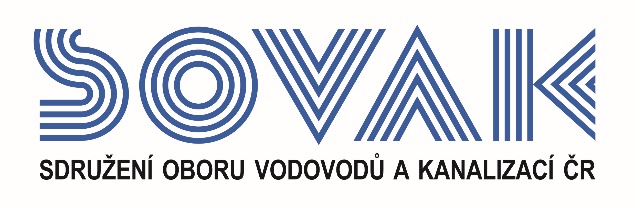 Vás zve na seminář:Transpoziční novela zákoníku práce a změny, které přináší, který se uskutečnídne 8. 11. 2023 od 10:00 hod. v Klubu Lávka, Novotného lávka 201/1, Praha 1Dlouho očekávaná novela zákoníku práce, která vstoupila v platnost 19. září 2023, zahrnuje transpozice několika evropských směrnic a přináší řadu novinek a změn pro zaměstnavatele i zaměstnance. Mezi nejvíce citované změny patří zakotvení práce na dálku. Záměrem je, aby zejména rodiče malých dětí nebo pečující měli co nejlepší oporu v zákoně a dobré podmínky pro skloubení rodinného života s prací. Novinkou bude mimo jiné možnost poskytnout zaměstnancům na home office náhrady nejběžnějších nákladů formou paušálu. Takzvaným dohodářům přináší novela větší předvídatelnost práce a právo na dovolenou. Novela rovněž modernizuje doručování 
v pracovněprávních vztazích, a to s ohledem na postup digitalizace a potřeby praxe.SOVAK ČR pro Vás připravil seminář, který Vás seznámí s nejdůležitějšími změnami v novele. Následně bude možné si poznatky utřídit a doplnit v diskuzi jednak s přednášejícími, a i s dalšími zástupci právní komise SOVAK ČR.Kdo bude přednášet?JUDr. Iva Horošková, členka právní komise SOVAK ČR a advokátka zastupující VODÁRNU Plzeň, a.s.Mgr. Barbora Koubková, advokátní koncipientka, GÖRGES& PARTNERSProgram: 9:30   Registrace 10:00   Zahájení semináře a úvodní slovo SOVAK ČR                     – Ing. Vilém Žák, ředitel a člen představenstva SOVAK ČR10:10   Rozšíření informační povinnosti zaměstnavatele             Zpřísnění úpravy dohod o pracích konaných mimo pracovní poměr            Změny pracovního poměru zaměstnanců – rodičů JUDr. Iva Horošková a Mgr. Barbora Koubková	10:50   Přestávka11:20   Úprava práce na dálku	 Rozvolnění pravidel doručováníJUDr. Iva Horošková a Mgr. Barbora Koubková12:20   Dotazy a diskuze za účasti dalších zástupců právní komise SOVAK ČR  13:30   Závěr seminářeV případě zájmu o účast vyplňte, prosím, následující přihlášku a zašlete ji nejpozději do 2. 11. 2023 na některý z níže uvedených kontaktů:e-mail: doudova@sovak.czadresa: SOVAK ČR, Novotného lávka 200/5, 110 00 Praha 1Poplatek za účast na semináři je pro řádné členy SOVAK ČR 1 210,- Kč (včetně 21 % DPH), pro přidružené členy a ostatní účastníky 1 815,- Kč (včetně 21 % DPH), v případě platby na místě konání semináře je účtován příplatek za administrativu 605,- Kč (včetně 21 % DPH) každému účastníkovi semináře. V ceně vložného je sborník v elektronické podobě a drobné občerstvení.Storno účasti je možné provést nejpozději 5 kalendářních dnů před konáním akce, v případě neúčasti se vložné nevrací.